Der Arbeitsplan zum 1. Kapitel (Wachstumsvorgänge)Der Arbeitsplan zum 1. Kapitel (Wachstumsvorgänge)Der Arbeitsplan zum 1. Kapitel (Wachstumsvorgänge)Der Arbeitsplan zum 1. Kapitel (Wachstumsvorgänge)Der Arbeitsplan zum 1. Kapitel (Wachstumsvorgänge)Der Arbeitsplan zum 1. Kapitel (Wachstumsvorgänge)Der Arbeitsplan zum 1. Kapitel (Wachstumsvorgänge)Der Arbeitsplan zum 1. Kapitel (Wachstumsvorgänge)Der Arbeitsplan zum 1. Kapitel (Wachstumsvorgänge)Der Arbeitsplan zum 1. Kapitel (Wachstumsvorgänge)Der Arbeitsplan zum 1. Kapitel (Wachstumsvorgänge)Der Arbeitsplan zum 1. Kapitel (Wachstumsvorgänge)Der Arbeitsplan zum 1. Kapitel (Wachstumsvorgänge)Der Arbeitsplan zum 1. Kapitel (Wachstumsvorgänge)Der Arbeitsplan zum 1. Kapitel (Wachstumsvorgänge)Der Arbeitsplan zum 1. Kapitel (Wachstumsvorgänge)Inhalte des KapitelsLineares und exponentielles WachstumWiederholungsaufgaben zu folgenden Themen: Anwendung des Satzes des Pythagoras, Anwendung der Winkelfunktionen am rechtwinkligen Dreieck (sin, cos und tan), Vermessung mit dem Sinus- und Cosinus-Satz, proportionale und antiproportionale ZuordnungenInhalte des KapitelsLineares und exponentielles WachstumWiederholungsaufgaben zu folgenden Themen: Anwendung des Satzes des Pythagoras, Anwendung der Winkelfunktionen am rechtwinkligen Dreieck (sin, cos und tan), Vermessung mit dem Sinus- und Cosinus-Satz, proportionale und antiproportionale ZuordnungenInhalte des KapitelsLineares und exponentielles WachstumWiederholungsaufgaben zu folgenden Themen: Anwendung des Satzes des Pythagoras, Anwendung der Winkelfunktionen am rechtwinkligen Dreieck (sin, cos und tan), Vermessung mit dem Sinus- und Cosinus-Satz, proportionale und antiproportionale ZuordnungenSchwierigkeitsgradWo befinden sich die Aufgaben?ModellierenProblemlösenArgumentierenWerkzeugeAlgebraGeometrieFunktionenStochastikLösungs-qualitätLösungs-qualitätLösungs-qualitätInhalte des KapitelsLineares und exponentielles WachstumWiederholungsaufgaben zu folgenden Themen: Anwendung des Satzes des Pythagoras, Anwendung der Winkelfunktionen am rechtwinkligen Dreieck (sin, cos und tan), Vermessung mit dem Sinus- und Cosinus-Satz, proportionale und antiproportionale ZuordnungenInhalte des KapitelsLineares und exponentielles WachstumWiederholungsaufgaben zu folgenden Themen: Anwendung des Satzes des Pythagoras, Anwendung der Winkelfunktionen am rechtwinkligen Dreieck (sin, cos und tan), Vermessung mit dem Sinus- und Cosinus-Satz, proportionale und antiproportionale ZuordnungenInhalte des KapitelsLineares und exponentielles WachstumWiederholungsaufgaben zu folgenden Themen: Anwendung des Satzes des Pythagoras, Anwendung der Winkelfunktionen am rechtwinkligen Dreieck (sin, cos und tan), Vermessung mit dem Sinus- und Cosinus-Satz, proportionale und antiproportionale ZuordnungenSchwierigkeitsgradWo befinden sich die Aufgaben?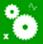 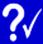 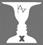 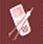 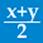 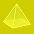 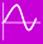 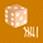 Lineares und exponentielles Wachstum1Wasserhyazinthen (Aufgabe 1)4AB1Lineares und exponentielles Wachstum2Kiesabbau (Aufgabe 2)2AB1Lineares und exponentielles Wachstum3Lotteriegewinn (Aufgabe 3)4AB1Lineares und exponentielles Wachstum4Lohnerhöhung (Aufgabe 4)3AB1Lineares und exponentielles Wachstum3Funktionsgleichungen aufstellen und Eigenschaften herausfinden3AB1Lineares und exponentielles Wachstum41 Lineares Wachstum3Arbeitsblätteram PultLineares und exponentielles Wachstum52 Exponentielles Wachstum: Zunahme3Arbeitsblätteram PultLineares und exponentielles Wachstum63 Exponentielles Wachstum: Abnahme3Arbeitsblätteram PultLineares und exponentielles Wachstum74 Zinseszinsen berechnen4Arbeitsblätteram PultLineares und exponentielles Wachstum85 NT Lineares und exponentielles Wachstum mit GeoGebra4Arbeitsblätteram PultLineares und exponentielles Wachstum9Wertetabelle für  erstellen3Buch: S.52 Nr. 5Lineares und exponentielles Wachstum10Lineares und exponentielles Wachstum3Buch: S.52 Nr.6Lineares und exponentielles Wachstum11Radioaktiver Zerfall4Buch: S.52 Nr.7Lineares und exponentielles Wachstum12Argumentieren4Buch: S.53 Nr.8,10Lineares und exponentielles Wachstum13Graphen zeichnen2Buch: S.53 Nr.9Lineares und exponentielles Wachstum14Bestimmen von Funktionsgleichungen  (vgl. Beispiel)5Buch: S.53/54 Nr.12,13Lineares und exponentielles Wachstum15Linear oder exponentiell?3Buch: S.54 Nr.15Lineares und exponentielles Wachstum16Exponentialfunktion anhand einer Wertetabelle bestimmen5Buch: S.54 Nr.16Inhalte des KapitelsLineares und exponentielles WachstumWiederholungsaufgaben zu folgenden Themen: Anwendung des Satzes des Pythagoras, Anwendung der Winkelfunktionen am rechtwinkligen Dreieck (sin, cos und tan), Vermessung mit dem Sinus- und Cosinus-Satz, proportionale und antiproportionale ZuordnungenInhalte des KapitelsLineares und exponentielles WachstumWiederholungsaufgaben zu folgenden Themen: Anwendung des Satzes des Pythagoras, Anwendung der Winkelfunktionen am rechtwinkligen Dreieck (sin, cos und tan), Vermessung mit dem Sinus- und Cosinus-Satz, proportionale und antiproportionale ZuordnungenInhalte des KapitelsLineares und exponentielles WachstumWiederholungsaufgaben zu folgenden Themen: Anwendung des Satzes des Pythagoras, Anwendung der Winkelfunktionen am rechtwinkligen Dreieck (sin, cos und tan), Vermessung mit dem Sinus- und Cosinus-Satz, proportionale und antiproportionale ZuordnungenSchwierigkeitsgradWo befinden sich die Aufgaben?ModellierenProblemlösenArgumentierenWerkzeugeAlgebraGeometrieFunktionenStochastikLösungs-qualitätLösungs-qualitätLösungs-qualitätInhalte des KapitelsLineares und exponentielles WachstumWiederholungsaufgaben zu folgenden Themen: Anwendung des Satzes des Pythagoras, Anwendung der Winkelfunktionen am rechtwinkligen Dreieck (sin, cos und tan), Vermessung mit dem Sinus- und Cosinus-Satz, proportionale und antiproportionale ZuordnungenInhalte des KapitelsLineares und exponentielles WachstumWiederholungsaufgaben zu folgenden Themen: Anwendung des Satzes des Pythagoras, Anwendung der Winkelfunktionen am rechtwinkligen Dreieck (sin, cos und tan), Vermessung mit dem Sinus- und Cosinus-Satz, proportionale und antiproportionale ZuordnungenInhalte des KapitelsLineares und exponentielles WachstumWiederholungsaufgaben zu folgenden Themen: Anwendung des Satzes des Pythagoras, Anwendung der Winkelfunktionen am rechtwinkligen Dreieck (sin, cos und tan), Vermessung mit dem Sinus- und Cosinus-Satz, proportionale und antiproportionale ZuordnungenSchwierigkeitsgradWo befinden sich die Aufgaben?Lineares und exponentielles Wachstum17a) Größe des Algenteppichs nach 5 Jahren berechnen1AB2 - AlgenwachstumLineares und exponentielles Wachstum18b) Bedeutung der Variablen x angeben undf(0) berechnen und interpretieren1AB2 - AlgenwachstumLineares und exponentielles Wachstum19 c) Darstellung im Koordinatensystem2AB2 - AlgenwachstumLineares und exponentielles Wachstum20d) Nach welcher Zeit besteht ein 1 ha großer Teppich?3AB2 - AlgenwachstumLineares und exponentielles Wachstum21e) Rechnung und Realitätsbezug überprüfen3-4AB2 - AlgenwachstumLineares und exponentielles Wachstum22f) Rund um vier Funktionsgleichungen3-5AB2 - AlgenwachstumLineares und exponentielles Wachstum23g) Funktionsgleichung bestimmen:5AB2 - AlgenwachstumLineares und exponentielles Wachstum24h) Funktionsgleichung bestimmen:6AB2 - AlgenwachstumLineares und exponentielles Wachstum25Eigenschaften von f mit  mithilfe des Schiebereglers und GeoGebra bestimmen und auf www.maspole.der hochladen.3ComputerraumLineares und exponentielles Wachstum26Eigenschaften von f mit  notieren1TafelanschriebLineares und exponentielles Wachstum27Zusammenhang von Graph und Funktionsgleichung3AB3Wiederholungsaufgaben28Diplomaufgaben zu proportionalen und antiproportionalen Zuordnungen2Arbeitsblatt am PultWiederholungsaufgaben29Bunte Mischung2Arbeitsblatt am PultWiederholungsaufgaben30Satz des Pythagoras anwenden3Arbeitsblatt am PultWiederholungsaufgaben31Sachaufgaben mit Sinus, Kosinus und Tangens lösen4Arbeitsblatt am PultWiederholungsaufgaben32Winkelsätze (Sinus- und Kosinus-Satz) zur Vermessung anwenden6Arbeitsblatt am PultWiederholungsaufgaben33Probeklausur (Lösungen unter www.maspole.de)1-6www.maspole.de und am PultDie 1. Klausur findet am Mittwoch, den 30.09.2014 (90-minütig) statt.Die 1. Klausur findet am Mittwoch, den 30.09.2014 (90-minütig) statt.Die 1. Klausur findet am Mittwoch, den 30.09.2014 (90-minütig) statt.Die 1. Klausur findet am Mittwoch, den 30.09.2014 (90-minütig) statt.Die 1. Klausur findet am Mittwoch, den 30.09.2014 (90-minütig) statt.Die 1. Klausur findet am Mittwoch, den 30.09.2014 (90-minütig) statt.Die 1. Klausur findet am Mittwoch, den 30.09.2014 (90-minütig) statt.Die 1. Klausur findet am Mittwoch, den 30.09.2014 (90-minütig) statt.Die 1. Klausur findet am Mittwoch, den 30.09.2014 (90-minütig) statt.Die 1. Klausur findet am Mittwoch, den 30.09.2014 (90-minütig) statt.Die 1. Klausur findet am Mittwoch, den 30.09.2014 (90-minütig) statt.Die 1. Klausur findet am Mittwoch, den 30.09.2014 (90-minütig) statt.Die 1. Klausur findet am Mittwoch, den 30.09.2014 (90-minütig) statt.Die 1. Klausur findet am Mittwoch, den 30.09.2014 (90-minütig) statt.Die 1. Klausur findet am Mittwoch, den 30.09.2014 (90-minütig) statt.Die 1. Klausur findet am Mittwoch, den 30.09.2014 (90-minütig) statt.